проект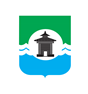 _____2023 года № 4РОССИЙСКАЯ ФЕДЕРАЦИЯИРКУТСКАЯ ОБЛАСТЬДУМА БРАТСКОГО РАЙОНАМОЛОДЁЖНЫЙ ПАРЛАМЕНТ РЕШЕНИЕО создании комиссий Молодёжного парламента Думы муниципального образования «Братский район» первого созываВ соответствии с частью 15 статьи 10 Положения о Молодёжном парламенте Думы муниципального образования «Братский район», утвержденного решением Думы Братского района от 25.01.2023 года № 392, Молодёжный парламент Думы муниципального образования «Братский район»:РЕШИЛ:1. Создать комиссии Молодёжного парламента Думы муниципального образования «Братский район» первого созыва по направлениям деятельности:- комиссию ________________________________________________________;- комиссию ________________________________________________________;- комиссию ________________________________________________________.2. Установить численный состав комиссий Молодёжного парламента Думы муниципального образования «Братский район» первого созыва:- комиссию ________________________________________________________ в составе ________________ человек;- комиссию ________________________________________________________ в составе ________________ человек;- комиссию ________________________________________________________ в составе ________________ человек.3. Опубликовать настоящее решение на официальном сайте муниципального образования «Братский район» – www.bratsk-raion.ru.Председатель Молодежного парламента                                                                          И.В. Вакулин